UnternehmenUnternehmenGefährdungsbeurteilungFlüssigmistDok-Nr.:GBU-W-B004GefährdungsbeurteilungFlüssigmistErsteller:GefährdungsbeurteilungFlüssigmistVerantwortlicher:GefährdungsbeurteilungFlüssigmistDatum:Arbeitsplatz/-bereich:Stall, FlüssigmistlagerStall, FlüssigmistlagerStall, FlüssigmistlagerStall, FlüssigmistlagerTätigkeiten:Befüllen, Aufrühren, EntnehmenBefüllen, Aufrühren, EntnehmenBefüllen, Aufrühren, EntnehmenBefüllen, Aufrühren, EntnehmenRechtsvorschrift/Information:VSG 2.8, Broschüre: FlüssigmistVSG 2.8, Broschüre: FlüssigmistVSG 2.8, Broschüre: FlüssigmistVSG 2.8, Broschüre: FlüssigmistGefähr-dungs-faktorGefährdungen / Belastungen▪	Beispiel-/StandardmaßnahmenGefährdungen / Belastungen▪	Beispiel-/StandardmaßnahmenRisiko1: Gering2: Mittel3: HochBesteht ein Defizit?Besteht ein Defizit?Einzuleitende MaßnahmenDie Rangfolge der Maßnahmen (technisch, organisatorisch, persönlich) ist zu berücksichtigenEinzuleitende MaßnahmenDie Rangfolge der Maßnahmen (technisch, organisatorisch, persönlich) ist zu berücksichtigenDurchführung1) Wer2) Bis wann3) Erl. amWirksamkeitgeprüft1) Wer2) Erl. amGefähr-dungs-faktorGefährdungen / Belastungen▪	Beispiel-/StandardmaßnahmenGefährdungen / Belastungen▪	Beispiel-/StandardmaßnahmenRisiko1: Gering2: Mittel3: HochJaNeinEinzuleitende MaßnahmenDie Rangfolge der Maßnahmen (technisch, organisatorisch, persönlich) ist zu berücksichtigenEinzuleitende MaßnahmenDie Rangfolge der Maßnahmen (technisch, organisatorisch, persönlich) ist zu berücksichtigenDurchführung1) Wer2) Bis wann3) Erl. amWirksamkeitgeprüft1) Wer2) Erl. am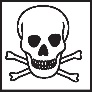 Vergiftung durch Güllegase▪ 	Außenlagerung, Gasverschlüsse, geschlossene 	Güllefassbetankung▪ 	ausreichende Querlüftung geschlossener Güllegruben▪ 	während des Aufrührens/Spülens ausreichende (ggf. 	technische) Belüftung▪ 	während des Aufrührens/Spülens Stall nicht betreten▪ 	Güllesystem regelmäßig warten▪ 	beim Befüllen des Güllefasses nicht in der Nähe von Einfüll- 	oder Abblasöffnungen aufhalten▪ 	Einstieg in Güllegruben nur mit Fachkenntnis, entsprechender 	Schutzausrüstung (z.B. umgebungsluftunabhängiger 	Atemschutz, Sicherungsgeschirr und 2 Helfer, Messtechnik, )Vergiftung durch Güllegase▪ 	Außenlagerung, Gasverschlüsse, geschlossene 	Güllefassbetankung▪ 	ausreichende Querlüftung geschlossener Güllegruben▪ 	während des Aufrührens/Spülens ausreichende (ggf. 	technische) Belüftung▪ 	während des Aufrührens/Spülens Stall nicht betreten▪ 	Güllesystem regelmäßig warten▪ 	beim Befüllen des Güllefasses nicht in der Nähe von Einfüll- 	oder Abblasöffnungen aufhalten▪ 	Einstieg in Güllegruben nur mit Fachkenntnis, entsprechender 	Schutzausrüstung (z.B. umgebungsluftunabhängiger 	Atemschutz, Sicherungsgeschirr und 2 Helfer, Messtechnik, )(3)1)       2)      3)      1)      2)      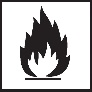 Verpuffungs-, Explosionsgefahr▪ 	Zündquellen vermeiden (keine elektrischen Zündquellen, kein 	Rauchen, kein offenes Feuer)Verpuffungs-, Explosionsgefahr▪ 	Zündquellen vermeiden (keine elektrischen Zündquellen, kein 	Rauchen, kein offenes Feuer)		(3)1)       2)      3)      1)      2)      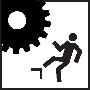 Sturz in Behälter▪ 	sichere Abdeckungen von Güllegruben verwenden▪	Freibehälter umzäunenSturz in Behälter▪ 	sichere Abdeckungen von Güllegruben verwenden▪	Freibehälter umzäunen		(3)1)       2)      3)      1)      2)      Verantwortlicher (Name, Vorname)Verantwortlicher (Name, Vorname)Ort, DatumOrt, DatumOrt, DatumOrt, DatumOrt, DatumUnterschriftUnterschriftUnterschrift